  منظور تحليليرؤى الخبراء بشأن قضايا السياسات اآلنيةالمعامالت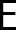 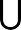 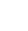 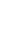 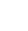 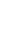 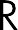 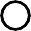 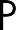 العملة الرقمية ومستقبلكاثرين ستيوارت Stewart( )Katherine وساليل جوناشيكار Gunashekar( )Salil وكاتريونا مانفيل Manville( )Catrionaالمواقع اإللكترونية والخدمات التي تعتمد اعتمادًا كليًا على عائدات اإلعالنات عبر اإلنترنت؛ ويسرت أنظمة الدفع وتبادل الرسائل المحسنة ظهور الشركات القائمة على اإلنترنت ونمو المتاجر المتخصصة عبر اإلنترنت القادرة على الوصول إلى سوق أوسع نطاقا وكبار التجارةاإللكترونية المتخصصين مثل شركتي أمازون وإيباي. وفي الوقت نفسه، أدت االبتكارات في منصات الدفع إلى تقليص دور العملة النقدية، حتى في الشوارع التجارية. أُجري 78 بالمائة من عمليات اإلنفاق بوجه عام فيلم تغير التقنية الرقمية طريقة تواصلنا مع بعضنا البعض فحسب، بل أتاحت ظهور منصات ووسائط معامالت جديدة قادرة على إحداث تغيير جذري في طبيعة الطريقة التي نعتمد عليها في تنظيم تبادل السلع والخدمات. وقد أتاحت خدمات الرسائل األولية للمشترين والبائعين المحتملين التواصل إضافة إلى ترتيب عمليات التبادل غير المتصلة باإلنترنت؛ كما أتاحت طرق التشفير المحسنة التداول المباشر لتفاصيل الحسابات البنكية؛ وسهلت األعداد المتزايدة لمستخدمي الويب ظهورمحتوى مجمعا؛ ونماذج التشغيل غير النقدية، مثل تحول هيئةمنصات ووسائط المعامالت الجديدة قادرة علىالنقل في لندن London( for )Transport إلى نظام البنية التحتية غير النقدي للحافالت والمترو. وفي الوقت نفسه، أتاحت إمكانية االتصال التي وفرها الويب ظهور نماذج أعمال وهياكل سوقية جديدة، ويشمل ذلك صعود اقتصاد العربة economy( )gig ومنصات التمويل الصغير والتمويل الجماعي مثل شركة كيك ستارتر. وعلى المدى الطويل، قد توفر تقنية دفاتر الحسابات الموزعة - التقنية األساسية لعملة البتكوين - منصة لتبادل المعلومات أو العملة الرقمية أو األصول الرمزية األخرى بين األفراد أو المنظمات دونالحاجة إلى سلطة مركزية2.•   العمالت المشفرة: العمالت المشفرة عبارة عن عمالت رقمية يتم التحكم بها سرًا3 وتطبق التشفير لضمان أمنها. وال تدعم أي سلطة مركزية العمالت المشفرة وليس لديها أي عالقة ثابتة بالعملة الموجودة حاليًا4. ويعمل غالبيتها عبر أنظمة دفاتر حسابات موزعة، يتم تسجيل المعامالت بها والتحقق منها من خالل شبكة من العقد، ويعني هذا أنه يمكن البحث عن المعامالت السابقة للتحقق من أنه يمكن للمالك "الحقيقي" فقط استخدام العمالت الرمزية في أي وقت. ويمكن لمالكي العمالت الرمزية استخدام مفاتيح شخصية لمباشرة المعامالت. توجد عمالت مشفرة أخرى على الساحة رغم كون عملة البتكوين أشهر عملة مشفرةإحداث تغيير جذري في طبيعة الطريقة التي نعتمد عليها في تنظيم تبادل السلع والخدماتقطاع البيع بالتجزئة في المملكة المتحدة من خالل البطاقات في عام1.)2016 لعام UK Cards Association مؤسسة حسب( 2016يتجاوز هذا مجرد تغيير الطريقة التي نشتري بها السلع والخدمات. إذا قد تشكل النماذج الجديدة للمعامالت واألعمال التجارية التي تيسرها منصات رقمية تبعات اقتصادية واجتماعية أوسع نطاقا فيما يتعلق بمدى الرقابة الحكومية على االقتصاد وبنية النماذج التقليدية للضريبة واألمن االجتماعي والمعاشات ودور األفراد والمجتمعات في النظام المالي الشامل. ينبغي التفكير بعناية في اآلثار المحتملة لهذه التغييرات على المجتمع ككل لكون أن بيئة االبتكارات في هذا المجال شاملة وسريعة - وكيفية تسخيرها من جانب الحكومة والمجتمعاتواألفراد لصالح المجتمع.ظهور منصات ووسائط جديدة للمعامالتتتضمن االبتكارات البارزة في هذا الصدد:بمعامالت تتراوح بين 150000 و350000 معاملة تُجرى على أساس يومي في عام 2016،5 وتشمل: عملة اإليثر،6 وهي عملة مقيدة•    النقود اإللكترونية واالبتكارات في نظام تبادل القيمة: أدى تزايد إمكانية االتصال والبنية التحتية األفضل إلى ظهور العديد من منصات التبادل المبتكرة المتنوعة. ويشمل هذا منصات النقودالنماذج الجديدة للمعامالت واألعمال التجارية التياإللكترونية التي تعرض أوجه الكفاءة في عمليات الدفع، مثل موقعتيسرها منصات رقمية رقمية قد تشكل تبعاتاقتصادية واجتماعية أوسع نطاقاPayPal وVenmo؛ والتطبيقات االستثمارية مثل تطبيق Nutmeg التي تقدم واجهة بسيطة لألفراد؛ والمدفوعات المصغرة لمحتوى الملكية الفكرية، مثل األغاني والمقاالت التي تُتاح فقط بوصفهاتزايد إمكانية االتصال والبنية التحتية األفضل أدى إلى نشأة العديد من منصات التبادل المبتكرةالمتنوعة.بمنصة سلسلة كتل عملة اإليثريوم؛ عملة داش7 وهي عملة مشفرة ال تتحكم بها أي سلطة مركزية ويتحكم بها فقط من خالل أصوات المالكين لعقد التشغيل الرئيسية؛ وعملة الدوج كوين،8 التي بدأ استخدامها امتدادًا لميم إنترنت شائع وتطورت لتصبح عملة مشفرة تشغيلية (موسومة بشكل كلب) وتحتل وقت كتابة التقريروعالجتها، أشارت ورقة عمل أصدرها موظفو بنك إنجلترا Bank(هذا العملة المشفرة رقم 17 في نطاق الرسملة السوقية.:)England )of إلى أن وضعية العمالت الرقمية التي يصدرها البنك المركزي بوصفها بنية تحتية وطنية يترتب عليها إمكانية استفادة أي تطبيق عملي من التأقلم واألمن اللذان يوفرهما دفتر حسابات•    العمالت الرقمية الصادرة من البنك المركزي CBDC(تشير 9CBDC إلى نماذج العملة الرقمية التي من خاللها يتحكمالبنك المركزي بالعملة ويحافظ عليها، بدون مكافئ نقدي مادي.موزع (وإن كانت خاضعة لرقابة واحدة من خالل عقد موثوقة11.)وقد يستلزم إصدار عملة بهذه الطريقة من البنك المركزي إصداروبينما أبدى عدد من البنوك المركزية اهتماما بخيارات العملة الرقمية - وتتضمن مشاريع تجريبية في الصين وهولندا ومحرك أبحاث بنك إنجلترا12 - لم يتم تشغيل العمالت الرقمية التي يصدرها البنك المركزي بالكامل في مجموعة العشرين في الوقت الحالي13.كمية ثابتة من العملة والسماح بمعدالت فائدة يحددها نشاط السوق، أو وضع معدل فائدة ثابت والسماح للسوق بتحديد مبلغالمال من خالل الشراء باألصول الحالية والبيع بها10. وبينما يمكن،نظريًا، إدارة العمالت الرقمية التي يصدرها البنك المركزي باعتبارها نموذجا مركزيًا، مع المعامالت التي تحققت منها السلطة المركزيةتطبيق هذه االبتكارات سيعتمد في النهاية علىعوامل محليةمنصات دفتر الحسابات الموزّع قد توفر فرصا جديدة للتبادل بين األقران وتغير طبيعة األسواق االقتصاديةقد تؤدي قدرة تقنية دفتر الحسابات الموزّع على تيسير تبادل العمالتأو المعلومات أو السلع بين األقران دون الحاجة إلى سلطة مركزية إلى ظهور نماذج جديدة المركزية للتبادل والحوكمة - مما يترتب عليه وجود تأثير على هياكل السلطة والثقة داخل المجتمع نفسه. وفي الوقت نفسه، يمكن أن يكون لطرح العملة الرقمية من قبل البنك المركزي)CBDC(، التي تُتيح لألفراد تخزين الودائع مباشرة لدى السلطات المركزية (وبالتالي حرمان المصارف التجارية من الودائع)، آثار على الدور ونموذج األعمال والخدمات التي تقدمها المصارف الرئيسية واسعةاالنتشار والمؤسسات المالية التقليدية األخرى17.ما الذي قد يبدو عليه المستقبل سيعتمد تطبيق هذه االبتكارات في النهاية على عوامل محلية، وال سيما موقف الحكومات فيما يتعلق بالجوانب التنظيمية والقانونية لتبادل القيمة المبتكرة. ورغم ذلك، يمكن أن يكون تأثير هذه االبتكاراتعلى مستقبل المعامالت والتجارة واسع النطاق:يمكن أن تفضي منصات جديدة الستبدال القيمة إلى نظاماستبدال أكثر عولمة - وال مركزية يمكن أن يؤدي التطبيق واسع االنتشار للعمالت الرقمية والعمالت المشفرة إلى مكاسب كبيرة في الكفاءة في المدفوعات العالمية والتخفيض ذي الصلة في تكاليف المعاملة، مع مدفوعات يمكن إجراؤها ومسحها دون الحاجة إلى مراجعة جهة خارجية لها14. بينما ركزت أكثر الدراسات السابقة على الفرص السانحة لتقنيات دفتر األستاذ الموزعوالعمالت الرقمية لصناعة الخدمات المالية،15 ويمكن أن يستفيد األفراد كذلك، كهؤالء الذين يرسلون حواالت مالية. غير أن السرعة والسهولة الناتجتين  المنفذة  بهما  المعامالت  عبر  الحدود  قد  تقلل  أيضا  من سيطرة الدولة على تدفقات العمالت، مع وجود عواقب مصاحبة تتعلقبتحصيل الضرائب وصالحيات فرض العقوبات16.تلبية احتياجات السوق المحلي: منصتا M-PESA وBitPesa في كينياحققت منصة M-PESA الكينية، منذ انطالقها في 2007 بوصفها مزود خدمات نقل األموال عبر المحمول، نموًا أضحت بفضله أكبر منصة عمالت رقمية في العالم. ويستخدم هذه المنصة 17 مليون مواطن كيني في تحويل ثلث إجمالي الناتج المحلي الكيني كل عام، وهو مبلغ نسبه المراقبون جزئيا إلى منصة M-PESA بوصفها نظاما مصرفيا فعليا، وبالتالي، إلى التأثيرات الشبكية. ويتم تشغيل منصة M-PESA من خالل مزود شبكة المحمول المحلية Safaricom، الذي يفرض رسوما مصنفة إلى فئات على التحويالت، وتسمح للمستخدمين بإيداع األموال وسحبها في إحدى شبكات الوكالء، وغالبًا ما تكون متاجر محلية. ويتم إيداع هذه األموال بعد ذلك في حساباتهم، التي يمكن للمستخدمين استغاللها بعدذلك في تحويل األموال باستخدام الرسائل النصية. تعمل منصة M-PESA اآلن في عشر دول منها رومانيا وألبانيا ومصر والهند. في اآلونة األخيرة، تم إطالق شركة BitPesa الناشئة القائمة على البتكوين في عام 2013 لتوفير معامالت التبادل التجاري )B2B( وخدمات الحوالة عبر الحدود والعمالت بتكلفة منخفضة. يتم تشغيل المنصة حاليا في كل من كينيا ونيجيريا وأوغندا وتنزانيا وجمهورية الكونغو الديمقراطية والمملكة المتحدة والسنغال حيث تقوم بتحويل العمالت المحلية إلى بتكوين لالستفادة من معامالت البتكوين الفعالة العابرة للحدود دون الحاجة إلى شراء عمالت أجنبية. وعلى الرغم من أن عام 2016 قد شهد نزاعات قانونية بين BitPesa وSafaricom حول حق BitPesaفي استخدام منصة M-PESA، فقد عقدت دورة تمويل بقيمة 2.5 مليون دوالر في كانون الثاني (يناير) 2017 لتمويل عملية التوسع التي تمالتخطيط لها عبر إفريقيا الغربية والجنوبية وأوروبا..Economist 2015و ؛Quartz 2015و ؛OECD 2015و ؛Lawrence 2016و ؛International Finance Corporation 2010و ؛Financial Times 2013 :المصادرالعملة الرقمية قد تُيسر فهما أكبر للتدفقات النقديةقد تمد القدرة على تتبع تدفقات العمالت الرقمية بوضوح في الوقتالفعلي بجانب سجل المعامالت المرئي والثابت كالً من الحكومة والباحثين والجمهور ببيانات أفضل، وأكبر، حول المبلغ اإلجمالي20 واستخدام النقود في النظام. وباإلضافة إلى توفير فوائد أشمل للشفافيةوالبحث، فقد يُسهم ذلك أيضا في تيسير إدارة استقرار االقتصاد الكلي من جانب المصارف المركزية؛ وفي وجود صورة أوضح عن رد فعل السوقالفوري تجاه سياسات أو تغييرات معينة في األوضاع االقتصادية؛ وفهمأفضل لترابط النظام العام (باردير )Barrdear( وكومهوف )Kumhof(.)2016مستوى المجهولية - أو الشفافية - الذي تقدمه منصات العمالت الرقمية والتبادل سيكون له عواقب على تتبع التدفقاتالنقدية في الوقت الذي أصبحت فيه عملة البتكوين سيئة السمعة جزئيًا الرتباطها بالسوق السوداء عبر اإلنترنت المعروف باسم Road Silk،18 فإنثبات دفتر العمالت الرقمية وشفافيته - إذا تمت إدارته وحوكمته بعناية - قد يوّفر فرصا للحد من االحتيال والخطأ في المدفوعات19. ومع ذلك، فقد تثير المجهولية التي توّفرها العمالت المشفرة تساؤالت أخرى حول مدى قدرة المؤسسات المالية والشركات على بذل جهود مكافحة تبييضاألموال (غسيل اآلموال) والعناية الواجبة.الحاجة لسبب واضح لتغيير ممارسات المعاملةإن قطاع الخدمات المصرفية والمالية في المملكة المتحدة راسختماما وبعيد المدى، ويمتلك بنية تحتية رقمية قائمة تتسم بالشمول، مع قدرة العمالء على الوصول إلى القيمة النقدية والتبادلية عبر شبكة من فروع المصرف وأجهزة الصرّاف اآللي والمنصات الرقمية اآلمنة ونقاط الدفع بالبطاقة. بينما قد تُوفر العمالت الرقمية مكاسب إضافية في الكفاءة والشفافية، يظل من غير الواضح ما إذا كانت تقدم فوائد كافيةللمستخدمين لتستحق اعتمادهم، نظراً للسلبيات المرتبطة بها - التيقد تتضمن بالنسبة لألفراد تحمل مسؤولية األمن، وبالنسبة للشركات،قد تتضمن تجديد العمليات التجارية القائمة أو تعديلها.االفتقار إلى السلطة المركزية والبنية التحتية اإلداريةالواضحة تعمل منصات المعامالت الجديدة والعمالت المشفرة غالبًا في بيئة تنظيمية غير واضحة، مما يؤدي إلى تقلبات في األسعار واالفتقار إلى وضوح الوضع القانوني. يعني غياب السيطرة المركزية على كمية وسعر العمالت المشفرّة (أو ما يعادلها من الضمانات للودائع) أنها تخضعمنصات التبادل الجديدة قد تُوسع نطاق األسواق الماليةإن القدرة على إجراء معاملة باستخدام اتصال باإلنترنت أو شبكة هاتف فقط دون الحاجة إلى بنية تحتية مالية شاملة قد يوّسع نطاق األسواق المالية، مما يجعل المعامالت والخدمات المالية األخرى متاحة للسكان الذين يعتمدون حاليًا على التبادل النقدي. غير أن أي تحرّك نحو استخدام العملة الرقمية بدرجة أكبر من جانب الحكومة أو المجتمع على نطاق أوسع ينبغي أن يكون معلوما أيضا لدى الفئات االجتماعية التي ليستمن مستخدمي اإلنترنت الفاعلين. واعتبارًا من عام 2016، شمل ذلك 12.1 في المائة من البالغين في المملكة المتحدة (بزيادة 38.7 في المائة من الذين تزيد أعمارهم عن 75 عاما) ونحو 30 في المائة من البالغين ذوياإلعاقة21.رغم الفرص، ال تزال هناك بعض التحديات على الرغم من التوقعات بعيدة المدى حول إمكانات العمالت المشفرة وتقنية سلسة الكتل الكامنة في إحداث تغيير اجتماعي، فإن هذا التغيير حتمي بأي حال من األحوال. وال تزال هناك مخاوف رئيسية قد تؤثر على المدى الذي تصبح فيه العمالت الرقمية عمالت مؤكدة ذات أفضليةأساسا لديناميكيات السوق؛ إذ شهد سعر البيتكوين تقلبًا ملحوظا في السنوات األخيرة، من أدنى مستوياتها ألقل من 100 دوالر في عام 2013 و200 دوالر في عام 2015 ألعلى مستوياتها ألكثر من 1000 دوالر في عام2013، ومرة أخرى في عام  2017 (الشكل  22.)1 وهذا قد يجعلها خياراًجذاباً للمستثمرين  والمضاربين  في  العمالت  -  ولكن  أقل  استقطابًا لالستخدام  من  قبل  المستهلكين  العاديين.  وفقا  لمالحظات  بنكإنجلترا، فقد كان الدافع وراء شهرة العمالت المشفرة في جزء كبير منههو استخدامها أصالً لتخزين القيمة وتجميعها، وليس وسيطا للتبادل،ويالحظ أنها بهذا المعنى أقرب للسلع من العمالت23.بالنسبة لألفراد. ومن بينها:ثقة الجمهور وإيمانه باألساليب المبتكرة للمعامالت من المعلوم أن أمن المعامالت عبر اإلنترنت هو شاغل رئيسي لألفراد والمؤسسات، وقدرة منصات - مثل PayPal - على النمو قد تتوقف على مدى اعتبارها وسيطا موثوقا فيه. وبالمثل، أدى وضع أساليب لتتبع نشاط المستخدم واإلعالن المستهدف أيضا إلى مخاوف بشأن دور استيعابالمستخدم ودرايته بالطريقة التي يتم بها جمع البيانات واستخدامها، ومدى قدرة المستخدمين على تقديم موافقة مستنيرة، أو حتى فهمالعواقب المحتملة لقرارهم بشكل كامل.الشكل :1 سعر البتكوين بالدوالر األمريكي، كانون الثاني (يناير) 2013 - نيسان (إبريل) 2017االعتماد وإمكانية العمل المشترك مع نماذج أخرى للتبادل. مع أنالتاريخhttp://www.coindesk.com/price/ :المصدر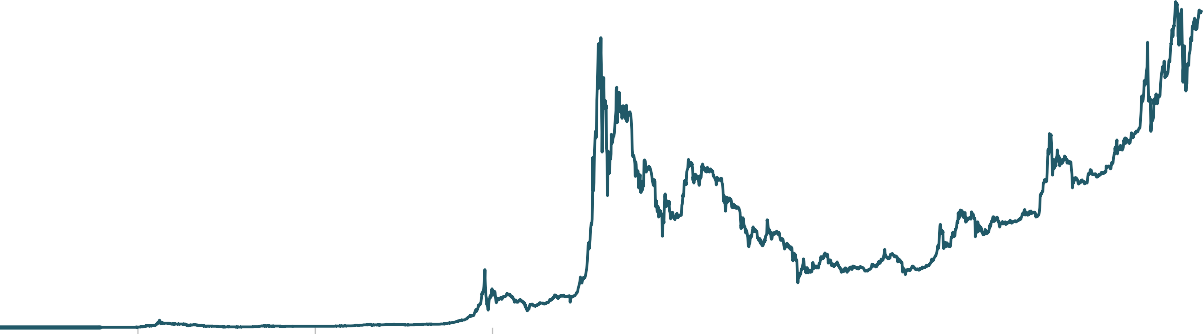 أمن العمالت المشفرّة والمنصات الرقمية وسالمتهاالمملكة المتحدة قد بلغت "نقطة حاسمة" وأصبحت ال تتداول العملة النقدية إلى حد كبير، فإن 85 في المائة من معامالت المستهلك العالمية ال تزال تتم نقدا ويرجع ذلك جزئيًا إلى عدم توافر وصول كاف إلى الخدمات المالية؛ واالقتصاد الكلي وعوامل ثقافية، مثل حجم االقتصاد غير الرسمي؛ وعدم إقبال التجار على نطاق واسع؛ وعدم الوصول إلىالتكنولوجيا25.تخزين النقود واستخدامها في المعامالت عبر اإلنترنت له أثر نقل المسؤولية عن تأمين النقود من المصرف إلى المالك، الذي يجب أن يكونقادرًا على التنقل عبر البيئة اإللكترونية بأمان وإدراك التهديدات المحتملة، وأن يكون قادرًا على ضمان حماية برمجية كافية من الفيروسات واالحتيال والتطفل. ومن ناحية أخرى، تعني الطبيعة الالمركزية للعمالت المشفرّة الحالية أنه ال توجد سلطة مركزية للتحكيم في حالة النزاعات أو لمنتلجأ في حالة السرقة أو الفقدان. تُشير بعض التقديرات إلى أن ما يصل إلى  30  في  المائة  من  عمالت  البتكوين  الموجودة  غير  نشطة،  ويُرجح السبب في ذلك إلى خسارة فادحة أو وفاة المالك24.آثار الربط الشبكي واإلقبال على منصات بعينها المدى الذي تصبح عنده منصة معامالت أو عمالت معينة بمثابة آلية تبادل قابلة للتطبيق سيتوقف في جزء كبير منه على ديناميكياتحين تصبح أشكال المعامالت أكثر تعقيدا منالطريق إلى المستقبلالناحية الفنية، فإن التأكيد على فهم العامة لمخاطر أشكال المعاملة الرقمية المتنوعة وتأثيرها سيكون من االعتبارات التي يجب االهتمام بهاأشكال المعامالت أكثر تعقيدا من الناحية الفنية، فإن التأكيد على فهم العامة لمخاطر أشكال المعاملة الرقمية المتنوعة وتأثيرها، وعلى أنهم قادرون على تقديم موافقة مالئمة ومستنيرة عند التفاعل مع منصاتالمعامالت، يُعد من االعتبارات التي يجب االهتمام بها.لقد أحدثت التكنولوجيا الرقمية تغييرا في الطريقة التي نشتري بها السلع والخدمات بطرق جذرية. في حين قد غامرت التوقعات بشأن المزايا المتطورة والمذهلة لهذه االبتكارات مثل العمالت المشفرة وتقنيات دفتر الحسابات الموزّع، كان أثر المنصات الرقمية في الطريقةالتي نتعامل بها، حتى اآلن، واحداً من التقدمات التدريجية. ومع ذلك، ال تزال العمالت المشفرة في مرحلة البدايات: تمت المغامرة في عملة البتكوين وسلسلة الكتل الكامنة ألول مرة في عام 26.2008 تستحق القدرة األشمل على الربط بين الشركات والمستهلكين وإنشاء أسواق جديدة ومتخصصة وتسليع أنشطة جديدة بعض التفكير في الطريقة التي قد تؤثر على سوق العمل التقليدي والهياكل االجتماعية وتأثير الدولة على االقتصاد، وفهمنا لما يشكل "مجاالً تجاريًا." وحين تصبح17 خطاب ألقاه بن برودبينت Broadbent( )Ben )2016(، نائب المحافظ، السياسة النقدية،بنك إنجلترا.18 انظر على سبيل المثال هيرن )Hern( .)2014(19 انظر والبورت )Walport( .)2016(20 جلسة استماع حول تقنية دفتر الحسابات الموزع في لجنة الشؤون االقتصادية بمجلساللوردات .)2015(21 مكتب اإلحصاءات الوطنية 201618 تم الحصول على األرقام من Coinbase .)2017(23 ماكالي )McLeay( وآخرون 201424 راتكليف )Ratcliff( 2014؛ والرسن )Larsen( 20152013 )Thomas( توماس 252008 )Nakamoto( ناكاموتو 26الحواشي النهائية2016 لعام UK Cards Association مؤسسة 12 للحصول على تفاصيل أخرى عن الحالة الراهنة وإمكانية تقنيات دفتر الحساباتالموزع، انظر ديشباندي )Deshpande( وآخرون. )2017(https://www.rand.org/randeurope/research/projects/blockchain-standards.htmlو3 يعرف موقع "Investopedia" النقود الرقمية على أنها "أي وسيلة من وسائل الدفع الموجودةبصورة خالصة في شكل إلكتروني... [و] يتم احتسابها وتحويلها باستخدام الحواسيب."http://www.investopedia.com/terms/d/digital-money.asp#ixzz4ede6VBm04 مع ذلك، قامت بعض السلطات بإتخاذ إجراءات نحو تنظيم العمالت المشفرة. انظر على سبيل المثال، رخصة BitLicense في نيويورك التي تم طرحها لتنظيم المؤسسات التي تتداول بالعملة االفتراضية (إدارة الخدمات المالية بنيويورك .)2017 انظر كذلك خريطة.)2017( )Helms( وهيلمز ،)2017( BitLegal حول5 انظر مقال عن Coindesk .)2017(6 انظر Ethereum )2016( الصفحة الرئيسية7 ادعت Dash، Darkcoin سابقا، أنها أول منظمة مستقلة المركزية حقيقية في هذاالصدد. للحصول على مزيد من المعلومات، انظر مدونة Dash .)2016(8 انظر Dogecoin )2016( الصفحة الرئيسية، ومخطط CoinMarketCap .)2017(9 لم يلق االختصار قبوالً واسع النطاق، بيد أنه متداول عن طريق بنك إنجلترا. ونستخدمههنا للتمييز بين أشكال العملة الرقمية المختلفة.10 باردير وكومهوف 201611 باردير وكومهوف 201612 انظر Das )2017( وPeyton (بايتون) .)2016( كما نشر بنك إنجلترا (بدون تاريخ) مجموعةمن المسائل البحثية.13 قامت بعض الدول مثل باربادوس واإلكوادور وتونس بتقديم العمالت الرقمية العامة (دي.)2017 )De Meijer( ميير14 انظر ميلز )Mills( وآخرون )2016( للحصول على نظرة عامة عن التطبيق المحتمللتقنية دفتر الحسابات الموزع على المدفوعات.15 انظر على سبيل المثال، المنتدى االقتصادي العالمي .)2016(16 انظر هي )He( وآخرون. .)2016(Dogecoin (homepage). 2017. As of 20 April 2017: http://dogecoin.com/The Economist. 2015. ‘The Economist explains: Why does Kenya lead the world inBank of England. N.d. ‘Primary Questions.’ As of 20 April 2017:المراجعmobile money?’ As of 24 April 2017: http://www.economist.com/blogs/economist-explains/201305// economist-explains-18Ethereum (homepage). 2016. As of 20 April 2017: https://www.ethereum.org/Financial Times. 2013. ‘From oil painter to the C-suite’. As of 20 April 2017: https://www.ft.com/content/c62cf5aa-7b8a-11e295-b900144-feabdc0He, Dong, Karl Habermeier, Ross Leckow, Vikram Haksar, Yasmin Almeida, Mikari Kashima, Nadim Kyriakos-Saad, Hiroko Oura, Tahsin Saadi Sedik, Natalia Stetsenko & Concepcion Verdugo-Yepes. 2016. Virtual Currencies and Beyond: Initial Considerations. Washington: International Monetary Fund. As of 20 April 2017: https://www.imf.org/external/pubs/ft/sdn/2016/sdn1603.pdfHelms, Kevin. 2017. ‘How Japan’s New Regulations Affect Bitcoin Exchanges.’ Bitcoin, 14 February. As of 20 April 2017:https://news.bitcoin.com/japan-regulations-bitcoin-exchanges/Hern, Alex. 2014. ‘US Government Prepares to Auction $17m of Seized Silk Road Bitcoins.’ The Guardian, 24 June. As of 20 April 2017: https://www.theguardian.com/technology/2014/jun/24/us-auction-seized-silk-road-bitcoinsHouse of Lords Economic Affairs Committee. 2015. ‘Distributed Ledger Technologies.’ 19 July. As of 20 April 2017: https://www.parliament.uk/business/committees/committees-a-z/lords-select/economic-affairs-committee/other-work/parliament-2015/ distributed-ledger-technologies/International Finance Corporation. 2010. M-Money Channel Distribution Case- Kenya: Safaricom M-PESA. Washington: International Finance Corporation. http://www.ifc.org/wps/wcm/connect/4e64a80049585fd9a13ab519583b6d16/ tool+6.7.+case+study+-+m-pesa+kenya+.pdf?mod=ajperesLarsen, Jacob. 2015. ‘23/ of all Bitcoins Have Been Mined, 13/ May Be Lost.’ Coinbuzz, 31 March. As of 20 April 2017: http://www.coinbuzz.com/201523-/31/03/bitcoins-mined-13-may-lost/Lawrence, J.P. 2016. ‘The Western Myth of Bitcoin in Kenya.’ Motherboard, 4 January. As of 20 April 2017:https://motherboard.vice.com/en_us/article/the-western-myth-of-bitcoin-in-kenyahttp://www.bankofengland.co.uk/research/Documents/onebank/cbdc.pdfBarrdear, & Kumhof. 2016. The macroeconomics of central bank- issued digital currencies. Bank of England Staff Working Paper No. 605. As of 20 April 2017: www.bankofengland.co.uk/research/Documents/workingpapers/2016/swp605.pdfBBC News. 2017. ‘Snapchat IPO: Firm Valued at $24bn Despite Losses.’ 2 March. As of 20 April 2017: http://www.bbc.com/news/business-39135278BitLegal. 2017. As of 20 April 2017: http://map.bitlegal.io/Bristol Pound (homepage). 2017. As of 20 April 2017: https://bristolpound.org/Broadbent, Ben. 2016. ‘Central Banks and Digital Currencies.’ Speech given at the London School of Economics, 2 March. As of 20 April 2017: http://www.bankofengland.co.uk/publications/Pages/speeches/2016886/.aspxCoindesk (n.d.). ‘Bitcoin Price Index Chart’ [Closing price in USD]. As of 25 April 2017:http://www.coindesk.com/price/#201025-04-18,2017-07-,close,bpi,USDCoindesk. 2017. ‘Bitcoin - Daily Number of Transactions.’ As of 20 April 2017: http://www.coindesk.com/data/bitcoin-daily-transactions/CoinMarketCap. 2017. ‘Dogecoin Charts.’ As of 20 April 2017: http://coinmarketcap.com/currencies/dogecoin/#chartsDas, Samburaj. 2017. ‘China’s Central Bank Completes Digital Currency Trial on a Blockchain.’ Cryptocoins News, 30 January. As of 20 April 2017: https://www.cryptocoinsnews.com/chinas-central-bank-completes-digital-currency-trial-blockchain/Dash. 2016. ‘Dash: The Original DAO.’ Dash [blog], 2 June. As of 20 April 2017: https://www2.dash.org/general/201602/06//dash-the-original-dao.htmlDe Meijer, Carlo R.W. 2017. ‘Blockchain and Central Banks: A Tour de Table Part II.’ Finextra [blog], 9 January. As of 20 April 2017: https://www.finextra.com/blogposting/13532/blockchain-and-central-banks-a-tour-de-table-part-iiDeshpande, Advait, Katherine Stewart, Louise Lepetit & Salil Gunashekar. 2017. Distributed Ledger Technologies/Blockchain: Challenges, opportunities and the prospects for standards. British Standards Institution (BSI). As of 23 May 2017: http://www. rand.org/randeurope/research/projects/blockchain-standards.htmlSánchez, Santiago José, & Ferran Moreno. 2016. ‘Bristol to Barcelona: “Be as Ambitious as Possible with New Local Currency”.’ El País, 23 November. As of 20 April 2017: http://cat.elpais.com/cat/201622/11//internacional/1479854618_869834.htmlThomas, Hugh. 2013. ‘Measuring Progress Toward a Cashless Society.’ Mastercard Advisors. As of 20 April 2017: http://www.mastercardadvisors.com/_assets/pdf/MasterCardAdvisors- CashlessSociety.pdfUK Cards Association. 2016. UK Card Payments Summary 2016. London: UK Cards Association. As of 20 April 2017: http://www.theukcardsassociation.org.uk/wm_documents/UK per cent20Card per cent20Payment per cent20Summary per cent202016 per cent20FINAL.pdfWalport, M., 2016. Distributed Ledger Technology: Beyond Blockchain. UK Government Office for Science. https://www.gov.uk/government/uploads/system/uploads/attachment_data/ file/492972/gs-161--distributed-ledger-technology.pdfWorld Economic Forum. 2016. The Future of Financial Infrastructure: An Ambitious Look at How Blockchain Can Reshape Financial Services. Cologny, Switzerland: World Economic Forum. As of 20 April 2017: https://www.weforum.org/reports/the-future-of-financial-infrastructure-an- ambitious-look-at-how-blockchain-can-reshape-financial-services/McLeay, Michael, Amar Radia & Ryland Thomas. 2014. ‘Money in the Modern Economy: An Introduction.’ Quarterly Bulletin 1 [Bank of England]. As of 20 April 2017:http://www.bankofengland.co.uk/publications/Documents/quarterlybulletin/2014/ qb14q1prereleasemoneyintro.pdfMills, David, Wang, K., Malone, B., Ravi, A., Marquardt, J.C., Badev, A.I., Brezinski, T., Fahy, L., Liao, K., Kargenian, V. and Ellithorpe, M., 2016. Distributed ledger technology in payments, clearing, and settlement (201612-). FEDS Working Paper No. 2016095-. As of 20 April 2017: http://dx.doi.org/10.17016/FEDS.2016.095Nakamoto, Satoshi. 2008. ‘Bitcoin: A peer-to-peer electronic cash system’. As of 24 April 2017: https://www.ithanium.com/bitcoin.pdfNew York State Department of Financial Services. 2017. ‘BitLicense Frequently Asked Questions.’ As of 20 April 2017: http://www.dfs.ny.gov/legal/regulations/bitlicense_reg_framework_faq.htmOECD (Organisation for Economic Co-operation and Development). 2015. Hearing on Disruptive Innovation in the Financial Sector - Note by BIAC. Paris: OECD. As of 20 April 2017: http://www.oecd.org/officialdocuments/publicdisplaydocumentpdf/?cote=DAF/ COMP/WP2/WD(2015)15&doclanguage=enOffice for National Statistics. 2016. Internet Users in the UK: 2016. 20 May. London: Office for National Statistics. As of 20 April 2017: https://www.ons.gov.uk/businessindustryandtrade/itandinternetindustry/bulletins/ internetusers/2016Peyton, Antony. 2016. ‘Dutch Central Bank Mulls New Blockchain Currency.’ Banking Technology, 29 March. As of 20 April 2017: http://www.bankingtech.com/464512/dutch-central-bank-mulls-new-blockchain-currency/Quartz. 2015. ‘Kenya’s Central Bank Is Taking Out Newspapers Ads to Warn Against Buying Bitcoin.’ 16 December. As of 20 April 2017: https://qz.com/575354/kenyas-central-bank-is-taking-out-newspapers-ads-to-warn-against-buying-bitcoin/Ratcliff, John W. 2014. ‘Rise of the Zombie Bitcoins.’ LTB Network [blog], 22 June. As of 20 April 2017:https://letstalkbitcoin.com/blog/post/rise-of-the-zombie-bitcoinsساليل جوناشيكار )sgunashe@rand.org( محلل بارز في مؤسسة Europe RAND ويعمل في مجال سياسة العلوم والتكنولوجيا. وله اهتمام خاص بالتقنيات الناشئة وأنظمة البحث المتطورة. وتناولت مشروعاته موضوعات تتنوع ما بين إنترنت األشياء وتقنية سلسلة الكتل وتأثير األبحاث والعلوم المفتوحة (بما في ذلك تحليل االستشهاداتالمرجعية.)كاتريونا مانفيل )manville@rand.org( رائدة بحوث بفريق العلوم والصحة واالبتكار بمؤسسة Europe .RAND كانت كاتريونا عضوًا أساسيًا بالفريق أثناء تقديم برنامج قيادة الفكر في العامين 2016 و2017، وكانت المؤلفة الرئيسية للتقرير الملخص لبرنامج.2016نبذة عن برنامج قيادة الفكر المجتمعي الرقمي لعام 2017يستكشف هذا المنظور التحليلي نشأة منصات ووسائط معامالت جديدة. ويناقش المؤلفون االبتكارات البارزة في هذا الصدد والفوائد والتحديات المحتملة للتطبيق والتنفيذ على نطاق واسع. يُعد هذا المنظور التحليلي جزءا من سلسلة مكونة من أربعة أجزاء تستكشف الفرص والتحديات التي تطرحها التقنيات الرقمية في المجتمع، وقد تمت كتابته قبل انعقاد برنامج قيادة الفكر لعام 2017 في مؤسسة سانت جورج هاوس بوندسور، وهو برنامج تم وضعه بالفعل وستقوم مؤسسة Europe RAND بتقديمهباالشتراك مع منظمة Institute .Corshamالمؤلفونكاثرين ستيوارت )kstewart@rand.org( مساعد شؤون البحوث بمؤسسة RAND Europe وتعمل في مجال السياسة االجتماعية والشؤون الداخلية. وتهتم اهتماما خاصا بتأثير التقنيات الناشئة على سوق العمل. حيث تناولت مشروعاتها األخيرة موضوعات مثل تقنية سلسلة الكتل، وتدخالت العالج السلوكي المعرفي المحوسب، واالتجاهاتالرقمية واالجتماعية التي تؤثر على المشاركة العامة في صناعة السياسات.مؤسسة Europe RAND منظمة غير ربحية تساعد على تطوير السياسات العامة وتحسين عملية اتخاذ القرار من خالل أبحاثها ودراساتها. ال تعكس منشورات مؤسسة Europe RAND بالضرورة آراء عمالء ورعاة األبحاثالذين يتعاملون معها. R® عالمة تجارية مسجلة.حقوق الطبع والنشر اإللكتروني محدودة: هذه الوثيقة والعالمة (العالمات) التجارية الواردة فيها محمية بموجب القانون. يتوفر هذا التمثيل للملكية الفكرية الخاصة بمؤسسة RAND لالستخدام ألغراض غير تجاريةحصرياً. يحظر النشر غير المصرح به لهذا المنشور عبر اإلنترنت. يصرح بنسخ هذه الوثيقة لالستخدام الشخصي فقط، شريطة أن تظل مكتملة دون إجراء أي تعديل عليها. يلزم الحصول على تصريح من مؤسسة RAND، إلعادة إنتاج أو إعادة استخدام أي من الوثائق البحثية الخاصة بنا، بأي شكل كان، ألغراض تجارية. للمزيد من المعلومات حول تصاريح إعادة الطباعة وتصاريح الربط على المواقع اإللكترونية، الرجاء زيارة صفحة التصاريح في موقعنا.www.rand.org/pubs/permissions.html اإللكترونيللحصول على مزيد من المعلومات حول هذا المنشور، الرجاء زيارة الموقع اإللكتروني www.rand.org/t/PE254© حقوق الطبع والنشر لعام 2017 محفوظة لصالح مؤسسة RANDwww.randeurope.org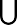 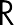 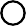 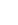 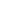 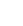 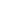 Arabic Translation of:"Digital Currency and the Future of Transacting" PE-254/1-C